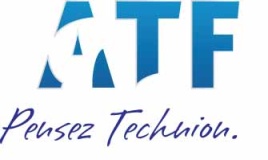 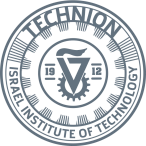 14ème Mission annuelleTechnion France auTechnion, Israel Institute Of Technologydu 31mai au 03 juin 2019Bulletin d’inscriptionA retourner à : groupes@vplbtravel.com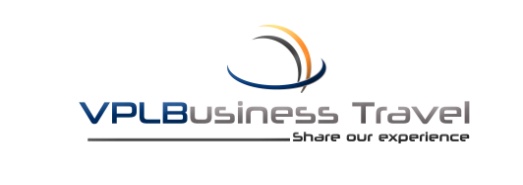 VPLBusiness Travel 			        Yaël Achache & Ted Amiel26, rue de Maubeuge		        groupes@vplbtravel.com75009 PARIS				        Tel  +33 1 42 81 77 33Immatriculation : IM 075100327	         Fax +33 1 40 16 40 84Nom :	  		Prénom : Nationalité :     	No de Passeport : (Joindre la photocopie du passeport)Société et Adresse de facturation : Tel : 			Mobile : Mail : Prix par personne en chambre individuelle :	              2395 € / personne x   personne(s)Prix par personne partageant une chambre double :	 2065 € / personne x   personne(s)Je souhaite souscrire l’assurance Multirisques (annulation avant départ, bagages, assistance rapatriement) pour 75 €		Oui			NonMontant total à régler :		€Conditions de Règlement :- 30 % du montant total à l’inscription.- 70 % restants un mois avant le départ soit le 29 avril 2019 au plus tardRèglement par :- Chèque bancaire libelle à l’ordre de VPL Business Travel - Virement :   IBAN : FR76 1820 6003 8754 1634 6600 137   Bic : AGRIFRPP882- carte bancaire (par téléphone ou par envoi du bulletin avec mention du numéro de carte).Dans ce cas, j’autorise VPL Business Travel à effectuer le prélèvement sur ma carte bancaire d’un montant de €.Carte Visa / Eurocard / Mastercard : Validité :  		Cryptogramme : Conditions en cas d’annulation :- Jusqu'à 31 jours du départ (soit le 29 avril 2019), l’acompte n’est pas remboursable.- A partir de 30 jours du départ (soit du 30 avril 2019) – le montant total du voyage est exigible et non remboursable.L’assurance annulation (toutes causes justifiées) qui est proposée est donc fortement conseillée.DATE :        SIGNATURE : Pour information :Votre passeport doit être valide au moins 6 mois au-delà du séjour prévu.Pas besoin de visa pour les Français. Israël accepte les passeports avec des tampons de tous les pays, même ceux n'ayant pas de relations diplomatiques avec elle. La monnaie d'Israël est le Shekel (ILS). 1 Euro = 4.1 Shekels environLe climat au mois de mai est très agréable avec des températures allant de 18°c la nuit à 27°c la journée.